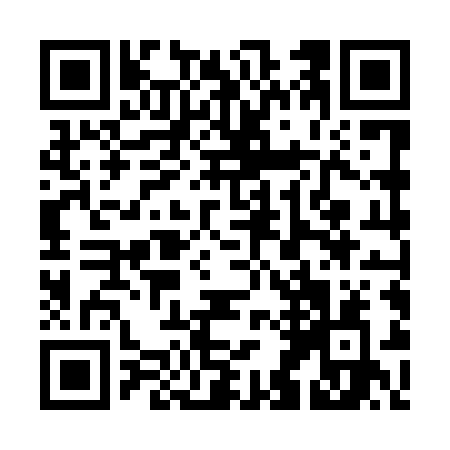 Prayer times for Olesnica Gorna, PolandMon 1 Apr 2024 - Tue 30 Apr 2024High Latitude Method: Angle Based RulePrayer Calculation Method: Muslim World LeagueAsar Calculation Method: HanafiPrayer times provided by https://www.salahtimes.comDateDayFajrSunriseDhuhrAsrMaghribIsha1Mon4:326:311:015:287:319:232Tue4:306:291:015:297:339:253Wed4:276:271:005:307:349:274Thu4:246:251:005:327:369:295Fri4:216:221:005:337:389:326Sat4:186:2012:595:347:399:347Sun4:156:1812:595:357:419:368Mon4:126:1612:595:367:439:399Tue4:096:1412:595:377:459:4110Wed4:066:1112:585:397:469:4311Thu4:036:0912:585:407:489:4612Fri4:006:0712:585:417:509:4813Sat3:576:0512:575:427:519:5114Sun3:546:0312:575:437:539:5315Mon3:516:0012:575:447:559:5616Tue3:485:5812:575:457:569:5817Wed3:455:5612:575:477:5810:0118Thu3:415:5412:565:488:0010:0319Fri3:385:5212:565:498:0110:0620Sat3:355:5012:565:508:0310:0921Sun3:325:4812:565:518:0510:1122Mon3:295:4612:565:528:0610:1423Tue3:255:4412:555:538:0810:1724Wed3:225:4212:555:548:1010:2025Thu3:185:4012:555:558:1110:2326Fri3:155:3812:555:568:1310:2627Sat3:125:3612:555:578:1510:2828Sun3:085:3412:555:588:1610:3129Mon3:055:3212:545:598:1810:3430Tue3:015:3012:546:008:2010:37